Рекомендации логопеда на летний периодУважаемые родители!Поздравляем Вас с окончанием учебного года!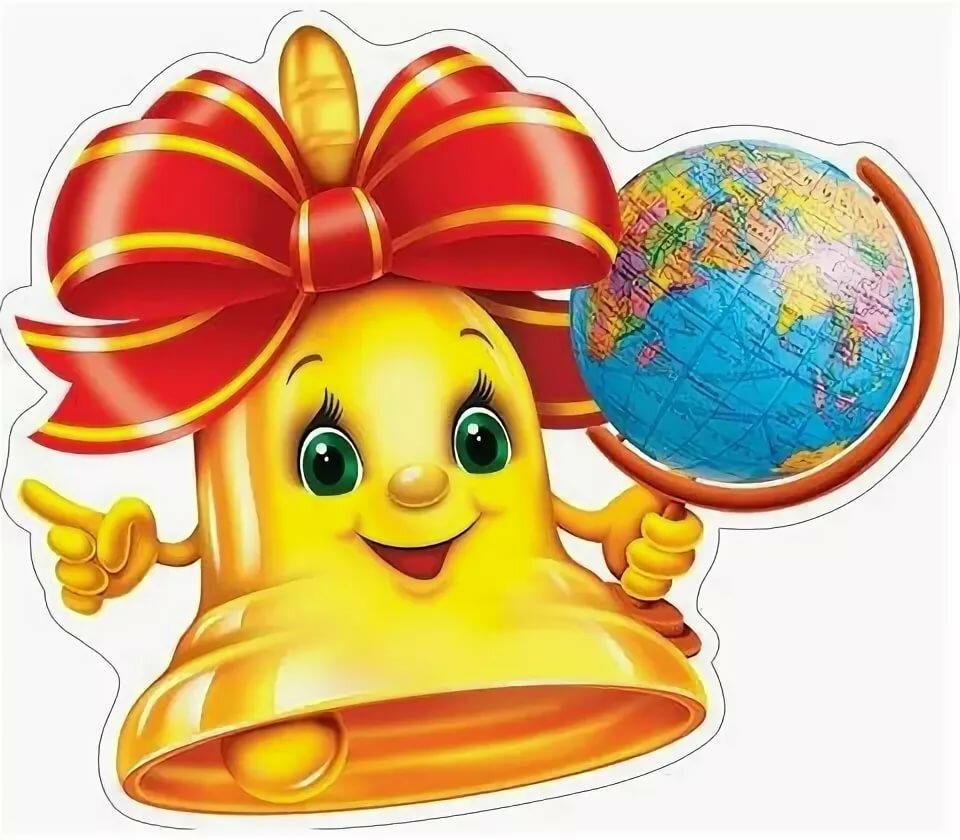 Впереди лето – пора отпусков, детского отдыха. Родителям детей, имеющих речевые недостатки, и летом нельзя забывать о своих проблемах.Важно помнить, что сформированные в течение года навыки (выработанные артикуляционные уклады, поставленные звуки, выученные стихи, пальчиковые игры) за летний период могут, как укрепиться и войти в привычный стереотип, так и «потеряться». Если ребенок лето проводит в непосредственной близости с родителями, владеющими приемами логопедического воздействия, то можно снизить интенсивность занятий, но не забывать о них совсем. Если ребенок уезжает на лето, например, к бабушке, то необходимо бабушку предупредить о ваших проблемах, предоставить материал по закреплению речевых навыков и убедительно, доходчиво объяснить близким, как важны для ребенка эти упражнения и игры.Делайте артикуляционную гимнастику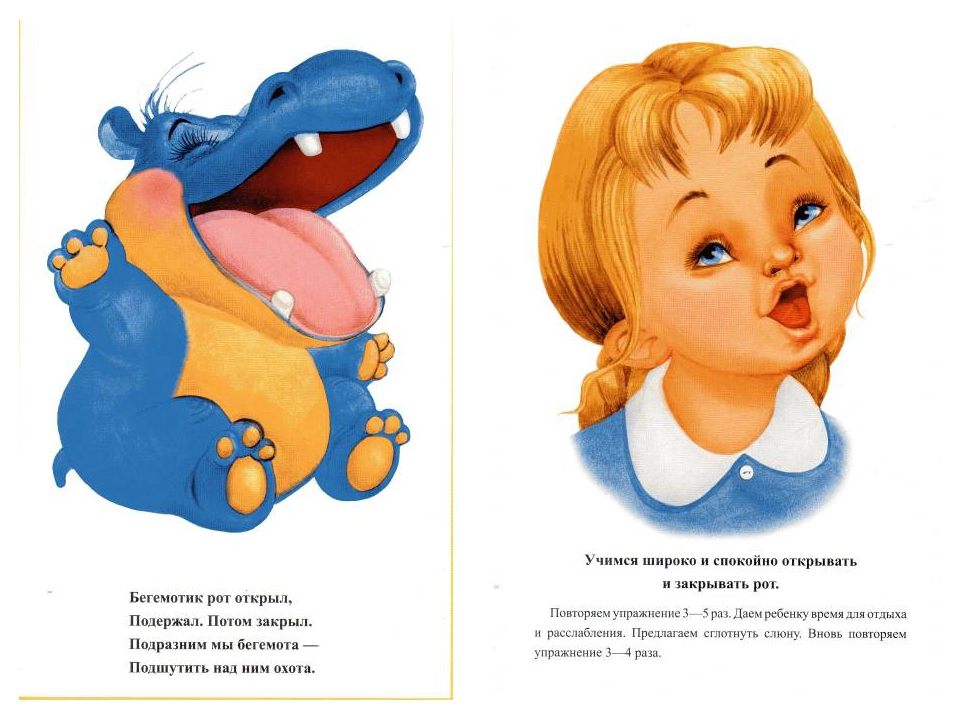 Книжки для родителей с артикуляционной гимнастикой:Анищенкова Е.С. «Артикуляционная гимнастика для дошкольников: пособие для родителей и педагогов»,АСТ. Волошина И.В. «Артикуляционная гимнастика для девочек», Детство-Пресс. Волошина И.В. «Артикуляционная гимнастика для мальчиков», Детство-Пресс. Куликовская Т.А. «Артикуляционная гимнастика в считалках», Гном. Нищева Н.В. «Веселая артикуляционная гимнастика», Детство-Пресс. Нищева Н.В. «Веселая артикуляционная гимнастика 2», Детство-Пресс. Романова М. «Угадай, кто жужжит». Мозаика-Синтез.Тренируйте силу и длительность выдоха. Можно:Обдувать одуванчики несколькими короткими, а потом одним долгим выдохом;Пускать мыльные пузыри через соломинку (разводить детский шампунь);Надувать воздушные шарики;Стараться надувать надувные игрушки, круги, мячи;Учиться плавать, выдыхая в воду, нырять;Играть на музыкальных игрушках: дудках, трубах, флейтах, губных гармошках;Развивайте мелкую и общую моторику:Учите детей шнуровать обувь, завязывать шнурки.Собирайте, перебирайте ягоды, камешки, пуговицы, бусины и т.д.Выкладывайте рисунки из камней, шишек, спичек, крупы);Играйте с глиной, мокрым песком;Играйте с мячами и мячиками (бросайте, ловите, попадайте в цель)В дождливые дни можно:Собирать мозаики, конструкторы, пазлы;Перебирать крупы;Играть с пальчикамиРаскрашивать раскраски цветными карандашами;Складывать простое оригами, делайте аппликации.Продолжайте вместе с детьми:Читать художественные произведения, сказки, детские журналы;Пересказывайте короткие сказки, рассказы, истории;Придумывайте свои сказки, рассказы, небылицы…Отгадывайте загадки, учите стихи.В вечернее время беседуйте с ребенком о том, что произошло и запомнилось за этот день (это помогает развить память, речь и сплотить вас с ребенком)Упражнения для формирования правильного грамматического строя речи1. Упражнения на обучение изменять слова по числам, падежам (один сад, а много сады; много это глаза – а один, много это уши – а одно, одна конфета – а шесть … и т. д.)2. Упражнения на обучение образовывать новые слова (уменьшительные, ласкательные формы и т. д.):дом – домик; стул - стульчик3.- Подбери подходящее по смыслу слово: большой сад, а маленький, маленькая куколка, а большая,4.- Закончи предложение: весной картошку сажают, а осенью, воду наливают, а соль …5.- Назови детенышей животных: кто у медведицы – медвежата, у коровы -, у слонихи -, у овцы - … и т. д.6. - Если кораблик из бумаги, значит он бумажный, а шуба из меха ме6ховая, стакан из стекла – стеклянный и т. д.7. - У лисы хвост лисий, а у зайца, у собаки, у кошки и т. д.8. - Если днём жара, то день жаркий, а если мороз -, ветер -, дождь -… и т. д.9. Поиграть в словесную игру. Намеренно исковеркать фразу, попросить ребенка найти ошибку и вместе разобрать, как нужно произносить слова. («В лес грибы растёт», «Шишка большой на ёлке растёт»)10. Начать предложение, а ребенок пусть сам его закончит, подбирая разные варианты.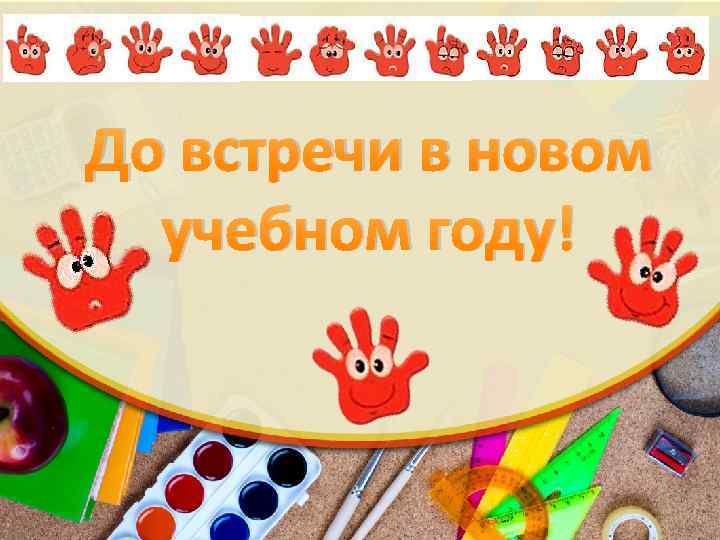 